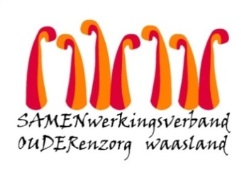 Nieuwsbrief WZC DE ARK – 19 februari 2021Beste bewoner, familie, mantelzorger, Bijna een jaar na de uitbraak van het coronavirus in ons land, is de vaccinatiecampagne in de woonzorgcentra volop aan de gang.  Na twee succesvolle vaccinatierondes is WZC De Ark klaar om de bezoekregeling te versoepelen.  Dit kan omdat voldoende  bewoners en personeel volledig gevaccineerd zijn (2 dosissen). Een belangrijke stap  voorwaarts  voor meer welzijn en kleur  in onze voorziening, zowel voor de bewoners, de medewerkers en de betrokken families.  Meer contact en bezoek is ten vroegste tien dagen na de tweede prik mogelijk.  Zo heeft het vaccin voldoende tijd om de bescherming bij de bewoners op te bouwen.De nieuwe regeling in woonzorgcentrum De Ark gaat van start vanaf dinsdag 23 februari 2021. We doen dit nog steeds met de nodige voorzichtigheid en in lijn met de nationale richtlijnen. Versoepeling bezoekregeling vanaf dinsdag 23 februari 2021
Elke bewoner kan twee nauwe contacten zien,  deze kunnen tweewekelijks wisselen en zijn niét samen aanwezig. De 2 nauwe contacten en de eventuele wissels om de 2 weken kunnen doorgegeven worden aan de ergotherapeuten:
Duif: annelies.groenwals@samenouder.be; daisy.vanmalderen@samenouder.be                                                                                                                                                                                                                                              Palmtak: Daphne.heirman@samenouder.be                                                                                                                                                                                                                                                                                                                Regenboog: mia.bulkmans@samenouder.be; nele.vanhoecke@samenouder.beKamerbezoek is mogelijk voor de nauwe contactenBezoek is mogelijk elke dag van 13.30-16.30uWe vragen wel om u te registreren in de bezoekerstool via de website www.samenouder.be Verlaten van de voorzieningDe bewoner kan de voorziening verlaten.  Daarbij gelden dezelfde regels als voor iedereen in de bevolking.  
Wat is zeker mogelijk:We raden een wandeling met de familie in de nabijheid van het WZC sterk aan.Een winkelbezoek kan .HygiënemaatregelenDe viruscirculatie in de samenleving noopt tot voorzichtigheid. We blijven iedereen vragen om de gekende voorzorgsmaatregelen na te leven en ook het chirurgisch mondneusmasker aan te houden gedurende het ganse bezoek.  Registratie aan de inkom in kader van contact tracing en vervolgens rechtstreeks naar de kamer gaan.Handen ontsmetten bij het binnenkomen.Mondmaskerplicht: bewoner en bezoeker dragen beiden een chirurgisch mondmasker tijdens het bezoek.
Enkel een chirurgisch masker is toegelaten.  Afstand bewaren van 1,5 meter.Duurtijd bezoek: maximum 1 uur en bij voorkeur raam en deur open (ventilatie)Niets eten of drinken op de kamer.Ontsmetten van oppervlakken die u aanraakte op de kamer.Deze nieuwe fase is alvast een belangrijk lichtpunt en hopelijk ook de weg naar verdere versoepelingen eens de vaccinatiegraad in de samenleving hoger ligt.  Heeft u concrete vragen i.v.m. met de bezoekregeling, neem dan zeker contact op met:Afdeling de duif: Kelly Waterschoot, hoofdverpleegkundige- kelly.waterschoot@samenouder.be Afdeling de palmtak en regenboog: Joke Van Steenlandt, hoofdverpleegkundige- joke.vansteenlandt@samenouder.be Of Els Van Verre: els.vanverre@samenouder.be om dit samen te bespreken.Met vriendelijke groet,Els Van Verre
Dagelijks verantwoordelijke